ST Mary Abbots with Christ Church and St Philip  ∙   KensingtonST MARY ABBOTS PARISH CHURCHSunday 17th   	2nd SUNDAY OF EPIPHANY	8.00am	HOLY EUCHARIST 		Epistle:  	Romans 12. 6-16a				Gospel:    	John 2. 1-11    9.30am	SUNG EUCHARIST				with Children on Sundays Groups					Old Testament:	Isaiah 62. 1-5	    	New Testament:	1 Corinthians 12. 12-18		Gospel:                	John 2. 1-11		Preacher:	The Revd Philip Welsh	11.15am	CHORAL MATINS leading into 		CHORAL EUCHARIST		Old Testament:	1 Samuel 3. 1-20		New Testament:	John 1. 29-42		Preacher:	The Revd Daphne Green	    NB no 12.30pm HOLY EUCHARIST	6.30pm	SUNG EVENSONG AND HOLY COMMUNION		Old Testament:	Isaiah 49. 1-7		New Testament:	John 2. 1-11		Preacher:	The Revd Jenny WelshTHE WEEK OF PRAYER FOR CHRISTIAN UNITYMonday 18th 		Commemoration of Amy Carmichael	8.30am	Morning Prayer	1.05pm	INFORMAL EUCHARIST ‘Sunday on Monday’ 	5.30pm	Evening PrayerTuesday 19th  	St Wulfstan	8.30am 	Morning Prayer	11.30am	HOLY EUCHARIST – Book of Common Prayer	5.30pm	Evening PrayerWednesday 20th 	Commemoration of Richard Rolle	7.10am	Morning Prayer										  	7.30am	HOLY EUCHARIST 	1.05pm	Meditation Group	2.00pm	HOLY EUCHARIST OF HEALING 		with laying-on-of-hands and anointing 	5.30pm	Evening PrayerThursday 21st  	St Agnes		   7.10am	Morning Prayer    	9.30am	St Mary Abbots School SUNG EUCHARIST - all welcome	5.30pm	Evening PrayerFriday 22nd 	Commemoration of Vincent of Saragossa		7.10am	Morning Prayer	7.30am	HOLY EUCHARIST	5.30pm	Evening PrayerSaturday 23rd  	9.40am	Morning Prayer	10.00am	HOLY EUCHARIST 	5.30pm	Evening Prayer Sunday 24th   	3rd SUNDAY OF EPIPHANY			CHRISTIAN UNITY SUNDAY	8.00am	HOLY EUCHARIST of Septuagesima		First Lesson:  	Rom. 12. 16-21     	Gospel:    	Matthew 8. 1-1-3  9.30am	SUNG EUCHARIST 		with Children on Sunday Groups				Old Testament:	Nehemiah 8. 5-6, 8-10		New Testament:	1 Corinthians 12. 12-26		Gospel:         	Luke 4. 14-21	    	Preacher:	The Revd Jenny Welsh	11.15am	CHORAL MATINS		Old Testament:	Numbers 9. 15-end		New Testament:	1 Corinthians 7. 17-24		Preacher:	The Vicar, The Rev’d Gillean Craig		12.30pm	HOLY EUCHARIST		First Lesson:  	Rom. 12. 16b-21     	Gospel:    	Matthew 8. 1-13	6.30pm	SUNG EVENSONG AND HOLY COMMUNION		Old Testament:	Jeremiah 1. 4-10				New Testament:	Matthew 19. 27-end		Preacher:	The Vicar, The Rev’d Gillean Craig	St MARY ABBOTS CHURCH AND PARISH CONTACTSChurch Website:  www.stmaryabbotschurch.orgVicar of the Parish	The Rev'd Gillean Craig		gillean.craig@stmaryabbotschurch.org	020 7937 6032Vicar’s PA    		sophie.gaselee@stmaryabbotschurch.org	020 7937 6032Associate Vicar	The Revd Jenny Welsh		jenny.welsh@stmaryabbotschurch.org	020 7937 2364Associate Vicar with Special Responsibility for St Philip	The Rev’d David Walsh		vicar@specr.org	020 7603 4420Associate Vicar with Special Responsibility for Christ Church			The Rev’d Mark O’Donoghue	     	 mark@christchurchkensington.com	020 7937 2966 Honorary Priest	The Rev’d Peter Stubbs		peter.stubbsuk@stmaryabbotschurch.org	020 8868 8296Parochial Church Wardens	Jamie Dunford-Wood    			jdunfordwood@gmail.com	07732 842 894	Adrian Weale  			adrianweale@mac.com	020 7937 0765Deputy Churchwardens for ST Mary Abbots Church:	Jamie Dunford-Wood    			jdunfordwood@gmail.com		07732 842894	Hannah Stewart 	hannahvstewart@yahoo.com	07813 173 595Parish Office:		Susan Russell  		susan.russell@stmaryabbotshurch.org	020 7937 2419ST Mary Abbots Vestry:		Virger:  George MacAllan 	george.macallan@stmaryabbotschurch.org	020 7937 5136	Assistant Virger:  Nick BennSafeguarding Officer	Samantha Giles            	safeguardingofficer@stmaryabbotschurch.org		07702 829 859Children on Sundays Co-ordinator & Children’s Champion:		Alexandra Swann         		alexandraswann@yahoo.com	07957 131 862ST Mary Abbots Centre:	Adam Norton                              adam.norton@stmaryabbotschurch.org		020 7937 8885  Stewardship Secretary:		Emma Porteous  			stewardship@stmaryabbotschurch.org	07866 258 814Electoral Roll Officer:		Sally Bessada	   		er@stmaryabbotschurch.org	Bellringers:		David Holdridge Secretary     	 david.holdridge@ntlworld.com	07904 954 959Editor of Kensington Parish News   	kpneditor@stmaryabbotschurch.orgFriday Playgroup: 	playgroup@stmaryabbotschurch.org	07770 920 085Friends of ST Mary Abbots:  	 	friends@stmaryabbotschurch.org 	077 3274 3228St Mary Abbots Appeal: 			appeal@stmaryabbotschurch.orgHead of Fundraising:			Karen BryantIt was our great pleasure last Sunday to welcome 	The Rt Revd Dr GRAHAM TOMLINour new Bishop of Kensington to the 9.30 service and 11.15 services.   He wanted to pass on his thanks to you all for the way he was welcomed – and his appreciation at finding such a vibrant and diverse congregation!This Sunday we offer our once-a-month provision:SUPPORT RWANDAN REFUGEES One of Marie-Christine Nibagwire’s many works of charity and support is working with a Rwandan Women refugees’ sewing project in Kenya.  She has a selection of their vibrant, colourful & practical bags & aprons.  Please support this work with a purchase or two –Marie-Christine 07904 211 018, or  saferefuge@hotmail.co.uk. More details  -  www.saferefugerwanda.org)  Resurrection Chapel Altar/CribHave you offered a prayer before the altar recently? According to our custom, in the weeks between the Epiphany (January 6th) and Candlemas (February 2nd), the altar at which we say weekday Morning and Evening Prayer, and offer the daily Eucharist, is transformed into the Crib.  The Wise Men have now joined the Shepherds, Joseph, the Blessed Virgin Mary and – is it the Innkeeper holding up the lantern? – in devotion to the Christ Child, God in human flesh.  It’s a powerful focus of our devotion, accessible especially to children, and to the child in all of us, whatever our age.a)	think which friend or neighbour might value this ministry – & bring them;b)	or still come along and support the sick with your prayers and presence;c)	provide sandwiches, scones or cake for the tea following the service 1.05pm Friday Lunchtime Recitals Back!ROYAL COLLEGE OF MUSIC STUDENT RECITALWe are indeed fortunate to be the chosen venue for these splendid free concerts.   These talented young musicians cannot be praised too highly – this week:  music for piano solo and strings quartet by HAYDN, ROSSINI, BIZET & BRAHMS.  There’s a flier with details of all the Recitals between now and Easter – take one for you and lots for your musical friendsDALGARNO TRUST FOODBANKWe’re collecting regularly again on Sundays and at the Thursday school Eucharist in support of our LOCAL FOODBANK, in the Dalgarno Community Centre in North Kensington.   Handbills in church provide the shopping lists.  We deliver the gifts each Thursday morning - we need a couple more volunteer drivers to join the team.  Details from Jenny WelshSt. Mary Abbots'  Book Club - 2.30pm Thursday 28th January We will be discussing Andrew Marr’s  A SHORT BOOK ABOUT DRAWING.  After the discussion we will enjoy a friendly and delicious tea.  New members welcome:  please contact: Ann_Q@Hotmail.co.uk  .St MARY ABBOTS RECYCLING CHRISTMAS CARDSDon’t throw away your old cards – the Handicraft Group is delighted to recycle the cards (well the Old Masters, anyway).   Deliver to the Vestry.THE REVEREND PREBENDARY CRAIG!Just before Christmas your Vicar was amazed and delighted to be nominated by the Bishop of London to be a Prebendary of St Paul’s Cathedral, taking the Prebend of Caddington Minor.  It is nevertheless a great honour, so reflecting on our parish. Many previous Vicars of our church have also been prebendaries - it doesn’t mean I’m leaving StMA!CHRISTIAN UNITY WEEKstarts tomorrow Monday 18 January We join with all our neighbours in Christ of every denomination and church in praying for and re-committing ourselves to a renewed determinationto seek unity among all the Churches.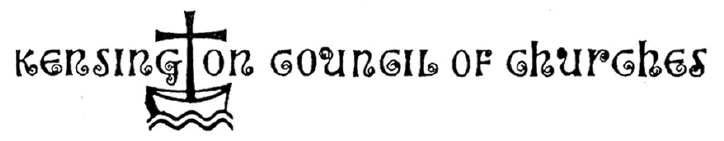 An invitation from the Dean of St Paul’s Cathedral: St Paul’s are holding their patronal festival on Saturday 23rd January at 4.30pm.  It will be great celebration of the Eucharist sung by the Cathedral Choir with a special focus on the Diocese, and the entire service will be aimed especially for children and young people from churches and church schools.  The Bishop of London will preside. Doors will open at 3.30pm, and all are welcome!  NEW YEAR – YOUR NEW ROLE IN THE LITURGY?One of the great privileges of the church is to assist in the proclamation of divine worship.   In a church like St Mary Abbots there are many ways in which we can do this, demonstrating that the offering of worship is something that we do together as the Body of Christ, not a performance by the clergy at which the laity form the passive audience.    Readers, sidesmen, choir, bellringers, flower arrangers – all contribute to this central ministry.  But we’re recruiting new members for a very particular group:  we are looking for new servers for our serving team at the 9.30am service.  Perhaps you have wondered if you might be able to take part in this important and enjoyable ministry?  If so, do have a word with Fr Gillean or Jenny.  We would particularly like to encourage adults to join the team – we’ll be holding training sessions in the coming weeks.PREPARING FOR CONFIRMATIONHave YOU been confirmed?  Nowadays many people reach full adult years without receiving the grace of this sacrament, and feel too shy to come forward and admit the fact.  Fear Not!  At St Mary Abbots every year we present for confirmation not only schoolchildren but also a group of adults – some really quite elderly.  You won’t be alone and there’s no need to be embarrassed.  We’re planning our annual preparation courses for Confirmation:  Bishop Graham is booked to administer this sacrament here on Wednesday 25th May.  We offer a four-month course exploring Christian faith and practice.   Children are welcomed from school year 5 upwards, and each year we also have an adults’ group of glorious diversity of age and background – so feel no embarrassment at coming forward if you are of more mature years:  email gillean.craig@stmaryabbotschurch.orgThe Holy Season of Lent will be upon us sooner than we think! Wednesday 10th February is ASH WEDNESDAY On this most solemn day all Christians turn again to God for forgiveness.   		1.05pm  	SUNG EUCHARIST;  7.00pm SOLEMN  EUCHARISTThe music at both of these services will include the famousALLEGRI MiserereDO YOU WORK IN THE FINANCIAL SECTOR?ARE YOU RECEIVING AN OBSCENE ANNUAL BONUS?Why not salve your miserable conscience by making a huge, giftaided donation to your favourite Parish Church?   See Treasurer or ClergyST MARY ABBOTS – RESTORED AND ENHANCEDNow the high roof has been re-slated we move on to the next phase:Karen Bryant, Head of Fundraising writes: our next round of fundraising to install proper toilets at the church will enable us to build an extension, entered by discreet doors under the windows close to the current site of the font, which will for the first time provide a kitchen and toilet facilities. We will also create a glass lobby inside the  west door,  open up that space for exhibitions and informal gatherings and re-site the magnificent font, giving it a far more prominent position.Leaflets in church, website and Facebook give further detailsWe need your support:  www.stmaryabbotsappeal.com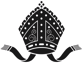 NEWSLETTERfor the week beginning17th January 2016IN OUR PRAYERS THIS WEEK:We pray for all victims of terrorism, those scarred in body, mind and soul by the violence and hatred of others.  We pray for all who seek to bring justice, peace and reconciliation to our world.Please pray for all refugees and displaced people, those fleeing conflict and danger, those seeking safe haven.Please pray for the sick and those in distress, especiallyWENDELL CADOGANJEAN CARR-GOMMDAPHNE CRAIGBETTY DOWDELLANNA MARIA DURANTECHARLOTTE FELDERHOFFCATHERINE GREENOLWEN	HASLAMPATRICK HASTINGSCHRISTIAN HERRMANNJOHN IRISHJAMIE MARSDENANNE PEASEAUDREY RASKINCHARLOTTE REEVEVELMA SCULLYMARGARETA SJOQVISTSUSANNA TODDJANET TOMESWENDY ASHER WORTHPray for all who have died recentlyLEONARD HOLDSWORTHELEANOR CADAGANGWEN ROBSONLAURA MURPHYPray for the repose of the souls of those whose year’s mind falls at this time DENNIS CORBLE	BARBARA HOSEGOOD	ANNABEL BAIN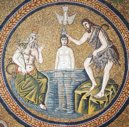 SUNDAY 17th JANUARY 11.15 Choral Matins leading into CHORAL EUCHARISTOur augmented professional choir sings a full setting of the Eucharist – this month the Mass setting is the rarely-heard Rheinberger’s Missa Sincere in Memoriam.   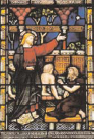 2.00pm this Wednesday – 20 January EUCHARIST OF HEALING LAYING-ON OF HANDS & ANOINTINGFollowed by Afternoon TeaIn the heart of winter why don’t YOU resolve to come and participate in this monthly service?   If you’re free this Wednesday afternoon – or if what you planned isn’t as important as Christ’s ministry of healing to our community – then: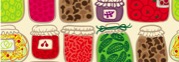 ‘I WAS HUNGRY AND YOU FED ME’Our thanks to everyone who gives so generously to the Our main local celebration is on Monday January 25, at 7.15 at St Sarkis Armenian Church, Iverna Gardens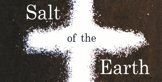 